Ålands lagtings beslut om antagande avLandskapslag om ändring av 29f § kommunalskattelagen för landskapet Åland	I enlighet med lagtingets beslut ändras 29f § 3 punkten kommunalskattelagen (2011:119) för landskapet Åland, sådan den lyder i landskapslagen 2021/73, som följer:29f §Kommunalskattesatsen för skatteåren 2020 – 2027	Med avvikelse från 29 § ska- - - - - - - - - - - - - - - - - - - - - - - - - - - - - - - - - - - - - - - - - - - - - - - - - - - -	3) samfund betala 6,752 procent och samfällda förmåner 8,9464 procent i kommunalskatt på den beskattningsbara inkomsten vid beskattningen för skatteåret 2022,- - - - - - - - - - - - - - - - - - - - - - - - - - - - - - - - - - - - - - - - - - - - - - - - - - - -__________________	Denna lag träder i kraft den… och tillämpas vid beskattningen för skatteåret 2022. Vid den första redovisningen av samfundsskatt till kommunerna efter att lagen har trätt i kraft rättas de redovisningar som gäller skatteåret 2022 så att de motsvarar denna lag.__________________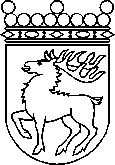 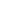 Ålands lagtingBESLUT LTB 3/2022BESLUT LTB 3/2022DatumÄrende2022-02-09LF 4/2021-2022	Mariehamn den 9 februari 2022 	Mariehamn den 9 februari 2022 Bert Häggblom  talmanBert Häggblom  talmanKatrin Sjögren  vicetalmanRoger Nordlundvicetalman